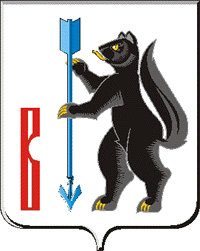 АДМИНИСТРАЦИЯГОРОДСКОГО ОКРУГА ВЕРХОТУРСКИЙП О С Т А Н О В Л Е Н И Еот  07.09.2020г. № 612г. ВерхотурьеО внесении изменений в постановление Администрации городского округа Верхотурский от 27.09.2019г. № 791 «Об утверждении муниципальной программы городского округа Верхотурский «Обеспечение безопасности жизнедеятельности населения на территории городского округа Верхотурский до 2025 года»	В соответствии с федеральными законами от 21 декабря 1994 года N 68-ФЗ «О защите населения и территорий от чрезвычайных ситуаций природного и техногенного характера», от 21 декабря 1994 года N 69-ФЗ «О пожарной безопасности», от 12 февраля 1998 года N 28-ФЗ «О гражданской обороне», от 06 октября 2003 года N 131-ФЗ «Об общих принципах организации местного самоуправления в Российской Федерации», постановлением Администрации городского округа Верхотурский от 06.05.2019 № 373 «Об утверждении Порядка формирования и реализации муниципальных программ городского округа Верхотурский», решением Думы городского округа Верхотурский от 05 августа 2020  года № 41 «О внесении изменений в решение Думы городского округа Верхотурский  от 12 декабря 2019  года № 33  «О бюджете  городского округа Верхотурский на 2020 год и плановый период 2021 и 2022 годов», в целях реализации вопросов местного значения по организации и осуществлению мероприятий гражданской обороны, защиты населения и территории города от чрезвычайных ситуаций, руководствуясь Уставом городского округа Верхотурский,ПОСТАНОВЛЯЮ: 	1.В муниципальную программу городского округа Верхотурский «Обеспечение безопасности жизнедеятельности населения на территории городского округа Верхотурский до 2025 года», утвержденную постановлением Администрации городского округа Верхотурский от 27.09.2019г. № 791, (с учетом внесенных изменений от 29.01.2020 № 48, от 04.03.2020 № 153, 04.06.2020 № 398, 07.07.2020 № 468), внести следующие изменения:	1) графу строки «Объемы финансирования муниципальной программы по годам реализации» паспорта муниципальной программы городского округа Верхотурский изложить в следующей редакции:	2) План мероприятий по выполнению муниципальной программы городского округа Верхотурский «Обеспечение безопасности жизнедеятельности населения на территории городского округа Верхотурский до 2025 года» изложить в новой редакции, в соответствии с приложением № 1 к настоящему постановлению;	3) Цели, задачи и целевые показатели муниципальной программы городского округа Верхотурский «Обеспечение безопасности жизнедеятельности населения на территории городского округа Верхотурский до 2025 года»   изложить в новой редакции, в соответствии с приложением № 2 к настоящему постановлению.	2.Опубликовать настоящее постановление в информационном бюллетене «Верхотурская неделя» и разместить на официальном сайте городского округа Верхотурский.3.Контроль исполнения настоящего постановления оставляю за собой.  Главагородского округа Верхотурский                                                     А.Г. ЛихановОбъемы финансирования муниципальной программы по годам реализации, тыс. рублей     ВСЕГО:  60203,8из них местный бюджет:2020– 11993,42021 – 6616,92022 –6516,92023– 9666,12024 – 10052,72025 – 10454,9Всего – 55300,9из них федеральный бюджет:2020– 711,82021 – 726,32022 –771,82023– 862,72024 – 897,22025 – 933,1Всего – 4902,9